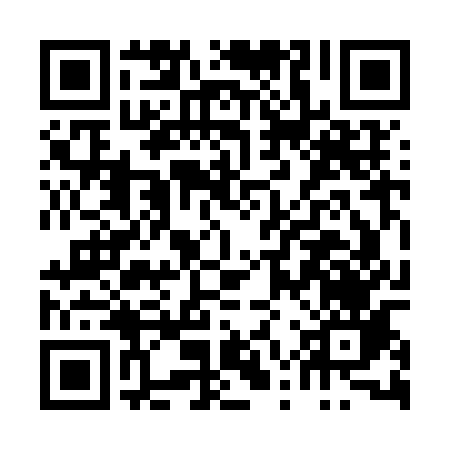 Ramadan times for Lucapa, AngolaMon 11 Mar 2024 - Wed 10 Apr 2024High Latitude Method: NonePrayer Calculation Method: Muslim World LeagueAsar Calculation Method: ShafiPrayer times provided by https://www.salahtimes.comDateDayFajrSuhurSunriseDhuhrAsrIftarMaghribIsha11Mon4:324:325:4211:472:575:525:526:5812Tue4:324:325:4211:472:575:525:526:5713Wed4:324:325:4111:462:575:515:516:5714Thu4:324:325:4111:462:575:515:516:5615Fri4:324:325:4111:462:575:505:506:5616Sat4:324:325:4111:462:585:505:506:5517Sun4:324:325:4111:452:585:495:496:5518Mon4:324:325:4111:452:585:495:496:5419Tue4:324:325:4111:452:585:485:486:5320Wed4:324:325:4111:442:585:485:486:5321Thu4:324:325:4111:442:585:475:476:5222Fri4:324:325:4111:442:585:475:476:5223Sat4:324:325:4111:442:585:465:466:5124Sun4:314:315:4111:432:585:455:456:5125Mon4:314:315:4111:432:585:455:456:5026Tue4:314:315:4111:432:585:445:446:5027Wed4:314:315:4111:422:585:445:446:4928Thu4:314:315:4111:422:585:435:436:4929Fri4:314:315:4111:422:585:435:436:4830Sat4:314:315:4011:412:585:425:426:4831Sun4:314:315:4011:412:585:425:426:471Mon4:314:315:4011:412:585:415:416:472Tue4:314:315:4011:412:585:415:416:463Wed4:314:315:4011:402:585:405:406:464Thu4:304:305:4011:402:585:405:406:455Fri4:304:305:4011:402:585:395:396:456Sat4:304:305:4011:392:585:395:396:447Sun4:304:305:4011:392:585:385:386:448Mon4:304:305:4011:392:585:385:386:439Tue4:304:305:4011:392:585:375:376:4310Wed4:304:305:4011:382:585:375:376:43